Careers at Sandhill View Academy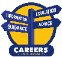 Careers at Sandhill View AcademyCareers at Sandhill View AcademyCareers at Sandhill View AcademyCareers at Sandhill View AcademyCareers at Sandhill View AcademyCareers Roles and Responsibilities 2019-2020Careers and employability at Sandhill View is a collective responsibility. Here are the roles and detailed responsibilities linked to careers of each member of staff in school.Careers Roles and Responsibilities 2019-2020Careers and employability at Sandhill View is a collective responsibility. Here are the roles and detailed responsibilities linked to careers of each member of staff in school.Careers Roles and Responsibilities 2019-2020Careers and employability at Sandhill View is a collective responsibility. Here are the roles and detailed responsibilities linked to careers of each member of staff in school.Careers Roles and Responsibilities 2019-2020Careers and employability at Sandhill View is a collective responsibility. Here are the roles and detailed responsibilities linked to careers of each member of staff in school.Careers Roles and Responsibilities 2019-2020Careers and employability at Sandhill View is a collective responsibility. Here are the roles and detailed responsibilities linked to careers of each member of staff in school.Careers Roles and Responsibilities 2019-2020Careers and employability at Sandhill View is a collective responsibility. Here are the roles and detailed responsibilities linked to careers of each member of staff in school.Director of Careers and PSHCE across Southmoor MAT (Careers Leader): Simon WarehamStrategic leadership of Careers across the Multi-Academy Trust.Prepare and implement the Academy Careers strategy and the Careers programme including schemes of work for careers educationResponsible for the delivery and monitoring of careers education in Personal Development time and the development of programme of high quality Careers Education to develop students’ resilience, self-esteem and aspiration.Develop and monitor all areas of Careers, including: ‘Careers Education’, ‘Careers  Information’, ‘Careers Advice’ and ‘Careers Guidance’ Develop external links, e.g. employer engagement  programme, apprenticeship providers, colleges and universitiesEnsure that the provision meets the quality of a dedicated CEIAG awardUtilise destination measures data and LMI information to inform future planningConsult with young people, parents, staff, employers and training providers on Careers provision.Ensure students develop their employability skills and encourage young people to take ownership of their career plans.Promote careers across the curriculum. Lead in house training and CPD for staff. Liaise with Heads of Year to implement intervention strategies for potential NEET students Report to and Advise SLT and Governors on policy, strategy and resources for CareersDirector of Careers and PSHCE across Southmoor MAT (Careers Leader): Simon WarehamStrategic leadership of Careers across the Multi-Academy Trust.Prepare and implement the Academy Careers strategy and the Careers programme including schemes of work for careers educationResponsible for the delivery and monitoring of careers education in Personal Development time and the development of programme of high quality Careers Education to develop students’ resilience, self-esteem and aspiration.Develop and monitor all areas of Careers, including: ‘Careers Education’, ‘Careers  Information’, ‘Careers Advice’ and ‘Careers Guidance’ Develop external links, e.g. employer engagement  programme, apprenticeship providers, colleges and universitiesEnsure that the provision meets the quality of a dedicated CEIAG awardUtilise destination measures data and LMI information to inform future planningConsult with young people, parents, staff, employers and training providers on Careers provision.Ensure students develop their employability skills and encourage young people to take ownership of their career plans.Promote careers across the curriculum. Lead in house training and CPD for staff. Liaise with Heads of Year to implement intervention strategies for potential NEET students Report to and Advise SLT and Governors on policy, strategy and resources for CareersDirector of Careers and PSHCE across Southmoor MAT (Careers Leader): Simon WarehamStrategic leadership of Careers across the Multi-Academy Trust.Prepare and implement the Academy Careers strategy and the Careers programme including schemes of work for careers educationResponsible for the delivery and monitoring of careers education in Personal Development time and the development of programme of high quality Careers Education to develop students’ resilience, self-esteem and aspiration.Develop and monitor all areas of Careers, including: ‘Careers Education’, ‘Careers  Information’, ‘Careers Advice’ and ‘Careers Guidance’ Develop external links, e.g. employer engagement  programme, apprenticeship providers, colleges and universitiesEnsure that the provision meets the quality of a dedicated CEIAG awardUtilise destination measures data and LMI information to inform future planningConsult with young people, parents, staff, employers and training providers on Careers provision.Ensure students develop their employability skills and encourage young people to take ownership of their career plans.Promote careers across the curriculum. Lead in house training and CPD for staff. Liaise with Heads of Year to implement intervention strategies for potential NEET students Report to and Advise SLT and Governors on policy, strategy and resources for CareersDirector of Careers and PSHCE across Southmoor MAT (Careers Leader): Simon WarehamStrategic leadership of Careers across the Multi-Academy Trust.Prepare and implement the Academy Careers strategy and the Careers programme including schemes of work for careers educationResponsible for the delivery and monitoring of careers education in Personal Development time and the development of programme of high quality Careers Education to develop students’ resilience, self-esteem and aspiration.Develop and monitor all areas of Careers, including: ‘Careers Education’, ‘Careers  Information’, ‘Careers Advice’ and ‘Careers Guidance’ Develop external links, e.g. employer engagement  programme, apprenticeship providers, colleges and universitiesEnsure that the provision meets the quality of a dedicated CEIAG awardUtilise destination measures data and LMI information to inform future planningConsult with young people, parents, staff, employers and training providers on Careers provision.Ensure students develop their employability skills and encourage young people to take ownership of their career plans.Promote careers across the curriculum. Lead in house training and CPD for staff. Liaise with Heads of Year to implement intervention strategies for potential NEET students Report to and Advise SLT and Governors on policy, strategy and resources for CareersDirector of Careers and PSHCE across Southmoor MAT (Careers Leader): Simon WarehamStrategic leadership of Careers across the Multi-Academy Trust.Prepare and implement the Academy Careers strategy and the Careers programme including schemes of work for careers educationResponsible for the delivery and monitoring of careers education in Personal Development time and the development of programme of high quality Careers Education to develop students’ resilience, self-esteem and aspiration.Develop and monitor all areas of Careers, including: ‘Careers Education’, ‘Careers  Information’, ‘Careers Advice’ and ‘Careers Guidance’ Develop external links, e.g. employer engagement  programme, apprenticeship providers, colleges and universitiesEnsure that the provision meets the quality of a dedicated CEIAG awardUtilise destination measures data and LMI information to inform future planningConsult with young people, parents, staff, employers and training providers on Careers provision.Ensure students develop their employability skills and encourage young people to take ownership of their career plans.Promote careers across the curriculum. Lead in house training and CPD for staff. Liaise with Heads of Year to implement intervention strategies for potential NEET students Report to and Advise SLT and Governors on policy, strategy and resources for CareersDirector of Careers and PSHCE across Southmoor MAT (Careers Leader): Simon WarehamStrategic leadership of Careers across the Multi-Academy Trust.Prepare and implement the Academy Careers strategy and the Careers programme including schemes of work for careers educationResponsible for the delivery and monitoring of careers education in Personal Development time and the development of programme of high quality Careers Education to develop students’ resilience, self-esteem and aspiration.Develop and monitor all areas of Careers, including: ‘Careers Education’, ‘Careers  Information’, ‘Careers Advice’ and ‘Careers Guidance’ Develop external links, e.g. employer engagement  programme, apprenticeship providers, colleges and universitiesEnsure that the provision meets the quality of a dedicated CEIAG awardUtilise destination measures data and LMI information to inform future planningConsult with young people, parents, staff, employers and training providers on Careers provision.Ensure students develop their employability skills and encourage young people to take ownership of their career plans.Promote careers across the curriculum. Lead in house training and CPD for staff. Liaise with Heads of Year to implement intervention strategies for potential NEET students Report to and Advise SLT and Governors on policy, strategy and resources for CareersTrust Careers Adviser: Julia RobinsonConducting Careers Guidance interviews for all studentsWork experience management for Year 10Development of external links with employers, apprenticeship providers, college and universitiesDeveloping and establishing the Academy's annual careers fairLiaising with parents and staff to give Careers advice.Trust Careers Adviser: Julia RobinsonConducting Careers Guidance interviews for all studentsWork experience management for Year 10Development of external links with employers, apprenticeship providers, college and universitiesDeveloping and establishing the Academy's annual careers fairLiaising with parents and staff to give Careers advice.Assistant Headteacher: 
Allison JohnstonPromote good work skills across the Academy, especially attendance punctuality and ‘behaviours for the work place’. Promote post 16 pathways and support the Careers programmes.Assistant Headteacher: 
Allison JohnstonPromote good work skills across the Academy, especially attendance punctuality and ‘behaviours for the work place’. Promote post 16 pathways and support the Careers programmes.Trust Director of Progression and Learning: 
Helen MatherStrategic SLT link for Careers across the Southmoor MAT.Line manager for the Director of CEIAG & PSHCE (Careers Leader)More able co-ordinator: Anthony BlakePromotion of the wide range of progression routes available including: sixth forms, colleges, further education, higher education with a focus on raising aspirations for the more-able cohort.Raising Aspirations and OxNet Coordinator:
 Claire UngleyEstablish links across the Trust and with Russell Group UniversitiesDelivery of the Aspirations and Insight programme in primary schoolsRaising Aspirations and OxNet Coordinator:
 Claire UngleyEstablish links across the Trust and with Russell Group UniversitiesDelivery of the Aspirations and Insight programme in primary schoolsRaising Aspirations Coordinator: Josh CookRaising the aspirations of pupils to increase social mobility through promotion of further/higher education by mentoring/supporting and offering a range of internal and external experiences to broaden knowledge and horizons.Raising Aspirations Coordinator: Josh CookRaising the aspirations of pupils to increase social mobility through promotion of further/higher education by mentoring/supporting and offering a range of internal and external experiences to broaden knowledge and horizons.Heads of Year: Wendy Clarkson, Eleanor Wright, Lorraine Scott and Liz PrescottSupport the CEIAG programmes and activities Co-ordinate students’ Careers Portfolio (CV and personal statement) Support the work experience  and mock interview processSupport ‘Take your child to work day’ programmeSupport  the options process Year 11 Progress Manager: Amy Wright and Year 11 tutorsDeliver the Y11 Personal Development programme for careers education Support the writing of CVs and FE application process Year 10 tutorsDeliver the Y10 Personal Development programme for careers education Support the work experience and mock interview processYear 7-9 tutorsDeliver the Personal Development programme for careers education Support the Y9 ‘Take your child to work day’ programmeSupport  the Y8 option processHelp prepare students for the world of work. Provide careers advice and respond to questions Signpost to sources of advice Heads of Year: Wendy Clarkson, Eleanor Wright, Lorraine Scott and Liz PrescottSupport the CEIAG programmes and activities Co-ordinate students’ Careers Portfolio (CV and personal statement) Support the work experience  and mock interview processSupport ‘Take your child to work day’ programmeSupport  the options process Year 11 Progress Manager: Amy Wright and Year 11 tutorsDeliver the Y11 Personal Development programme for careers education Support the writing of CVs and FE application process Year 10 tutorsDeliver the Y10 Personal Development programme for careers education Support the work experience and mock interview processYear 7-9 tutorsDeliver the Personal Development programme for careers education Support the Y9 ‘Take your child to work day’ programmeSupport  the Y8 option processHelp prepare students for the world of work. Provide careers advice and respond to questions Signpost to sources of advice  Pupil Achievement Mentors (PAM)Encourage students to think positively about their future exams and career prospects and how  they can enhance their life chances, and raise aspirations and self esteemFeedback specific student needs (or opportunities) to the CEIAG teamSignpost students to appropriate CEIAG advice and informationSupport the CV building and letter of application Pupil Achievement Mentors (PAM)Encourage students to think positively about their future exams and career prospects and how  they can enhance their life chances, and raise aspirations and self esteemFeedback specific student needs (or opportunities) to the CEIAG teamSignpost students to appropriate CEIAG advice and informationSupport the CV building and letter of application Pupil Achievement Mentors (PAM)Encourage students to think positively about their future exams and career prospects and how  they can enhance their life chances, and raise aspirations and self esteemFeedback specific student needs (or opportunities) to the CEIAG teamSignpost students to appropriate CEIAG advice and informationSupport the CV building and letter of application Pupil Achievement Mentors (PAM)Encourage students to think positively about their future exams and career prospects and how  they can enhance their life chances, and raise aspirations and self esteemFeedback specific student needs (or opportunities) to the CEIAG teamSignpost students to appropriate CEIAG advice and informationSupport the CV building and letter of applicationHeads of Year: Wendy Clarkson, Eleanor Wright, Lorraine Scott and Liz PrescottSupport the CEIAG programmes and activities Co-ordinate students’ Careers Portfolio (CV and personal statement) Support the work experience  and mock interview processSupport ‘Take your child to work day’ programmeSupport  the options process Year 11 Progress Manager: Amy Wright and Year 11 tutorsDeliver the Y11 Personal Development programme for careers education Support the writing of CVs and FE application process Year 10 tutorsDeliver the Y10 Personal Development programme for careers education Support the work experience and mock interview processYear 7-9 tutorsDeliver the Personal Development programme for careers education Support the Y9 ‘Take your child to work day’ programmeSupport  the Y8 option processHelp prepare students for the world of work. Provide careers advice and respond to questions Signpost to sources of advice Heads of Year: Wendy Clarkson, Eleanor Wright, Lorraine Scott and Liz PrescottSupport the CEIAG programmes and activities Co-ordinate students’ Careers Portfolio (CV and personal statement) Support the work experience  and mock interview processSupport ‘Take your child to work day’ programmeSupport  the options process Year 11 Progress Manager: Amy Wright and Year 11 tutorsDeliver the Y11 Personal Development programme for careers education Support the writing of CVs and FE application process Year 10 tutorsDeliver the Y10 Personal Development programme for careers education Support the work experience and mock interview processYear 7-9 tutorsDeliver the Personal Development programme for careers education Support the Y9 ‘Take your child to work day’ programmeSupport  the Y8 option processHelp prepare students for the world of work. Provide careers advice and respond to questions Signpost to sources of advice SENCO: Ashleigh Summerside Work closely with the LA  & other professionals to support planned transition for SEND students from school into appropriate post-16 opportunitiesSTEM co-ordinator: Glen Bunn Promote STEM activities/events and opportunities and STEM careersSTEM co-ordinator: Glen Bunn Promote STEM activities/events and opportunities and STEM careersAttendance officer:Amy O’DonnellMonitor/promote attendance and punctuality and  link to world of workHeads of Year: Wendy Clarkson, Eleanor Wright, Lorraine Scott and Liz PrescottSupport the CEIAG programmes and activities Co-ordinate students’ Careers Portfolio (CV and personal statement) Support the work experience  and mock interview processSupport ‘Take your child to work day’ programmeSupport  the options process Year 11 Progress Manager: Amy Wright and Year 11 tutorsDeliver the Y11 Personal Development programme for careers education Support the writing of CVs and FE application process Year 10 tutorsDeliver the Y10 Personal Development programme for careers education Support the work experience and mock interview processYear 7-9 tutorsDeliver the Personal Development programme for careers education Support the Y9 ‘Take your child to work day’ programmeSupport  the Y8 option processHelp prepare students for the world of work. Provide careers advice and respond to questions Signpost to sources of advice Heads of Year: Wendy Clarkson, Eleanor Wright, Lorraine Scott and Liz PrescottSupport the CEIAG programmes and activities Co-ordinate students’ Careers Portfolio (CV and personal statement) Support the work experience  and mock interview processSupport ‘Take your child to work day’ programmeSupport  the options process Year 11 Progress Manager: Amy Wright and Year 11 tutorsDeliver the Y11 Personal Development programme for careers education Support the writing of CVs and FE application process Year 10 tutorsDeliver the Y10 Personal Development programme for careers education Support the work experience and mock interview processYear 7-9 tutorsDeliver the Personal Development programme for careers education Support the Y9 ‘Take your child to work day’ programmeSupport  the Y8 option processHelp prepare students for the world of work. Provide careers advice and respond to questions Signpost to sources of advice All teaching staff (including Careers Champions): •Encourage students to think positively about their career prospects •Link subject areas to different work opportunities, jobs and careers (during curriculum time and Careers Focus Days) • Help develop students employability skills within lessons • Promote progression routes within the subject areas. • Help prepare students for the world of work. • Develop external links whenever possible.All teaching staff (including Careers Champions): •Encourage students to think positively about their career prospects •Link subject areas to different work opportunities, jobs and careers (during curriculum time and Careers Focus Days) • Help develop students employability skills within lessons • Promote progression routes within the subject areas. • Help prepare students for the world of work. • Develop external links whenever possible.All teaching staff (including Careers Champions): •Encourage students to think positively about their career prospects •Link subject areas to different work opportunities, jobs and careers (during curriculum time and Careers Focus Days) • Help develop students employability skills within lessons • Promote progression routes within the subject areas. • Help prepare students for the world of work. • Develop external links whenever possible.All teaching staff (including Careers Champions): •Encourage students to think positively about their career prospects •Link subject areas to different work opportunities, jobs and careers (during curriculum time and Careers Focus Days) • Help develop students employability skills within lessons • Promote progression routes within the subject areas. • Help prepare students for the world of work. • Develop external links whenever possible.All teaching staff (including Careers Champions): •Encourage students to think positively about their career prospects •Link subject areas to different work opportunities, jobs and careers (during curriculum time and Careers Focus Days) • Help develop students employability skills within lessons • Promote progression routes within the subject areas. • Help prepare students for the world of work. • Develop external links whenever possible.All teaching staff (including Careers Champions): •Encourage students to think positively about their career prospects •Link subject areas to different work opportunities, jobs and careers (during curriculum time and Careers Focus Days) • Help develop students employability skills within lessons • Promote progression routes within the subject areas. • Help prepare students for the world of work. • Develop external links whenever possible.